 № 139				                                        от 17 марта 2022г.Отчёт о работе Семисолинской сельской администрации  за 2021 год           Заслушав отчёт Главы Семисолинской сельской администрации  Константинова Владимира Витальевича «О работе Семисолинской сельской администрации  за 2021 год», Собрание депутатов Семисолинского сельского поселения  РЕШИЛО:         Отчёт Главы Семисолинской сельской администрации  Константинова Владимира Витальеича «О работе Семисолинской сельской администрации за 2021 год» принять к сведению (информация прилагается).Глава Семисолинского сельского поселения                     В.Н.ФедоровРоссий ФедерацийМарий Эл РеспубликысеМорко муниципальныйрайонысо Семисола  ял шотан     илемын депутат - влакын                 Погынжо                    ПУНЧАЛ Созыв 3Сессия 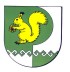 Российская ФедерацияРеспублика Марий ЭлСобрание депутатовСемисолинского сельского поселения         Моркинского муниципального                                 района	РЕШЕНИЕ